Anđeli pevajuVladika Nikolaj VelimirovićŠto god da tkaš,
vezuj konce za nebo.Noć prekrasna i noć tija (tiha),
nad pećinom zvezda sija,
u pećini mati spi (spava),
nad Isusom anđel bdi.Anđeli pevaju,
pastiri sviraju,
anđeli pevaju
mudraci javljaju:
Što narodi čekaše,
što proroci rekoše,
evo sad se u svet javi,
u svet javi i objavi –
Rodi nam se Hristos Spas
za spasenje sviju nas.Radost, Duša, Ljubav, Poštenje,
Isus, Vera, Nada, Spasenje,
Mir, Pokajanje, Gospod, Smirenje,
Ljubav, Blagoslov, Spokој...Mir Božji – Hristos se rodi! Aнђели певају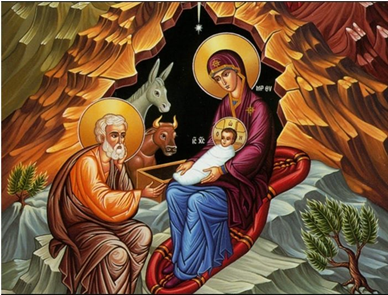 Владика Николај ВелимирoвићШто год да ткаш,везуј конце за небо.Ноћ прекрасна и ноћ тија,над пећином звезда сија,у пећини мати спи,над Исусом анђел бди.Анђели певају,пастири свирају,анђели певајумудраци јављају:Што народи чекаше,што пророци рекоше,ево сад се у свет јави,у свет јави и објави –Роди нам се Христос Спасза спасење свију нас.Радост, Душа, Љубав, Поштење,Исус, Вера, Нада, Спасење,Мир, Покајање, Господ, Смирење,Љубав, Благослов, Спокој…Мир Божји – Христос се роди!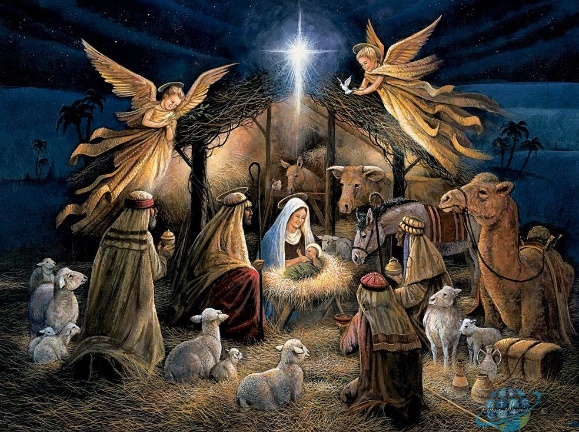 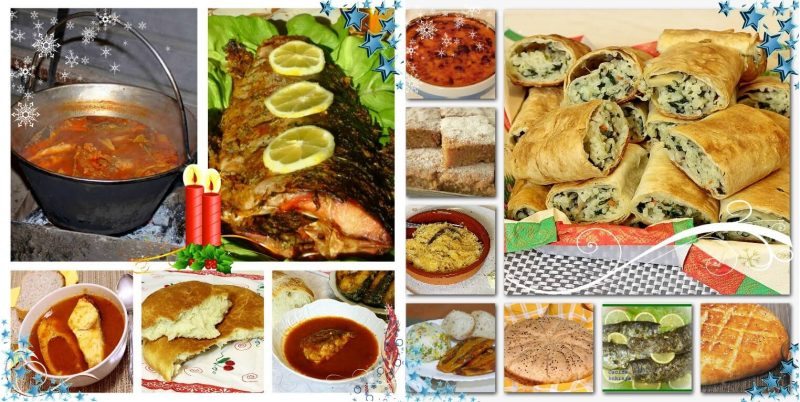 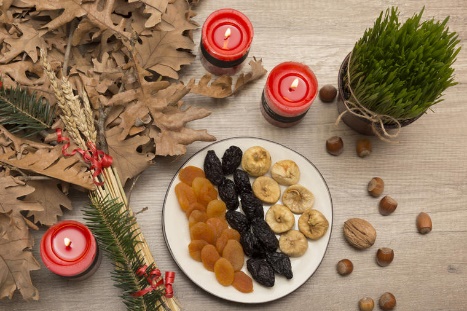 Допуни следеће реченице и одговори на постављена питањаКатолички Божић се у Француској слави 	.Православни Божић се у Србији слави 	.Бадње вече,  вече уочи Божића,  слави се 6. јануара и спрема се посна трпеза: погача, 	Истог дана у Француској се слави Епифанија (Épiphanie)  и једе се 	.Када нам неко честита Божић речима: Мир Божји – Христос се роди!, ми одговарамо са: 	.Прочитај текст песме Анђели певају, погледај видео спот и слику испод песме. Допуни следеће реченицеИсус Христ се родио у 	.Рођењу су присуствовали: 	.Домаћи задатак:Препиши у својој свесци писаним словима ћирилице песму Владике Николаја Анђели певају и илуструј је по жељи. 